UFFICIO DEL GIUDICE DI PACE DI NOCERA INFERIORESezione Penale	AVVISOIl Giudice Onorario di Pace avv. Consuelo Ascolese comunica il rinvio dell’udienza del  18 ottobre 2023 all’udienza del 12 gennaio 2024,  a causa di concomitante udienza penale presso l’Ufficio del Giudice di Pace di Sarno. Dispone l’affissione del presente avviso dinanzi l’aula di udienza per gli avvocati interessati e manda alla Cancelleria per gli adempimenti.Nocera Inferiore, li 13.10.2023                  Il Giudice onorario di pace								  (avv. Consuelo Ascolese)	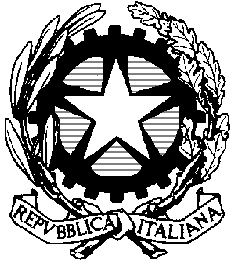 